Nom : Leonardo da Vinci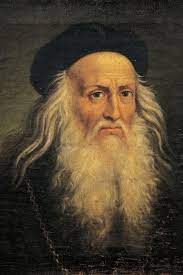 (fait par Elliot Lagrange)Nationalité : Italien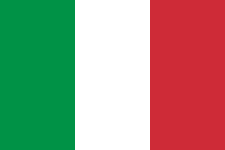 Période de temps :Période de temps : fin 15ème siècle et début 16ème siècleContributions (7) :Le parachuteL’hélicoptèreUn véhicule de combat blindé (tank)L’utilisation de l’énergie solaire concentréeLa Joconde (Mona Lisa)The Last Supper (le diner avec Jésus)La double coque